MedezeggenschapsraadMedezeggenschapsraad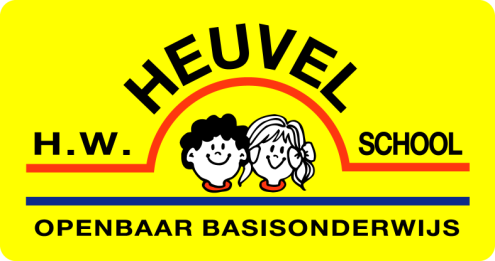 VerslagVersie1Datum21 juni 2022PlaatsBorculoNotulistMiranda Klein leugemorsVoorzitterStef DoornewaardAanwezig: Stef, Jaap, Michel, Heidi, Kevin, Karin en Miranda Afwezig:Aanwezig: Stef, Jaap, Michel, Heidi, Kevin, Karin en Miranda Afwezig:Aanwezig: Stef, Jaap, Michel, Heidi, Kevin, Karin en Miranda Afwezig:Aanwezig: Stef, Jaap, Michel, Heidi, Kevin, Karin en Miranda Afwezig:Nr.Verslag1.Opening / MededelingenGeen2.Notulen / ActiepuntenAantal punten op de notulen zijn aangepast. Notulen worden via de mail doorgestuurd. Graag daarna van iedereen reactie of het correct is.3.Besteding NPO gelden / gevolgen verlenging termijnAantal programma’s worden doorgezet in 2022/2023. (letterster / junior Einstein)Daar zijn licenties voor nodig en deze worden komend jaar uit de NPO gelden betaald.Aandachtspunt was leesonderwijs in de middenbouw. Daarnaast is er aandacht besteed aan de sociale kant van diverse groepen. Doordat ze toch wat periodes hebben gemist. NPO plan wordt donderdag besproken binnen het team.Dit plan moet ondertekend worden door de oudergeleding van de MR.4.formatieKlopt het dat het aantal Fte’s niet overeenkomen met de uren. Dit komt o.a. door de zwangerschapsverlof. Geen op-of aanmerkingen verder.5.Schoolgids 2022  2023Er zijn een aantal punten besproken en tekstuele aanpassingen gedaan. Heidi past deze aan.6.Jaarverslag IKC: Stuurgroep wordt later een vervolg aangegeven. Dit heeft stil gelegen o.a. door Corona. Hoofdstuk 4 risicoparagraaf: De risico is krimp, maar op dit moment is het aantal leerlingen nog redelijk stabiel. Het beleid op het onderwijs is op de  “krimp” . Nieuwe meubels:Dit hebben we altijd aan een nieuwe school aangehangen. Maar los van de fusie, moet er nieuw meubilair komen. Komend jaar gaan we oriënteren.Heidi past besproken punten in het jaarverslag aan.7.VOO – aandachtspunten bij fusieHet zijn 2 losstaande onderwerpen.De huisvestingEn de fusie tussen de 2 scholen op zich.Stef heeft de VO geraadpleegd. Daar werd de tip gegeven om open te zijn in communicatie.  Tip: Ouder raadpleging. Doordat we nog weinig  weten, kunnen we ook niet veel vertellen als ouders vragen hebben. Voorstel is om te wachten tot september. Dan hebben we een vergadering met het CVB.We kunnen een vragenlijst maken waar we antwoorden op willen hebben. Deze vragen van tevoren naar het college van bestuur toesturen. De vergadering willen we gebruiken om de antwoorden te bespreken. Afspraken:28 september is de vergadering met het CVB7 september 19.00 voorbespreking vragen CVBVragen aanleveren uiterlijk 28 augustus8.Communicatie MR  (status IHP) nieuwsbriefZie punt 7. Later afhankelijk van wat er uit het gesprek met het CVB komt.9.Schoolplein/cameraDe camera was een proefopstelling. Er is gekeken naar het resultaten ’s nachts in zwart wit en kleur. Er is om tafel gezeten met de gemeente en met een Boa. Ook is er een offerte opgemaakt wat de kosten zijn met cameraplaatsing. Daarnaast is de  wifi er nu elke avond af.Dit punt op de volgende vergadering terug laten komen.10.AfsluitingTermijn MR verkiezing bekeken. Karin is aftredend komend jaar (na de jaarvergadering)Nr.ActieDatumWie Status 1Mr reglement vaststellen/ plaatsen website ondertekenen?KevinGedaan2Co mailen over status locatieonderzoek JaapNog niet gedaan3Bij Heidi navragen doen m.b.t. ventilatieMobiele airco’s in verband met Covid niet wenselijk.Hulpteam goed ventileren wordt donderdag op de studiedag besprokenJaap4Bij Heidi navragen wanneer het RI&E afgenomen gaat worden.Eind sept begin okt wordt dit uitgezetKevinGedaan5VO raadplegen betreffende fusietrajectWordt besproken bij punt 7StefGedaan6NPO gelden actuele stand – heidi opvragenWordt besproken bij punt 3Stef7Mail GMR betr. Werving nieuwe mensenGeen terugkoppeling op gekregen2 nov en 14 juni (voorkeur april / mei ivm met drukte in juni)JaapKoppelt dit terugNr.ActieDatumWie Status 1Co mailen over status locatieonderzoek 28 septemberJaap2Schoolplan aanpassenHeidi3Jaarverslag aan passen      heidi4Ieder noteert punten voor zichzelf welke vragen je besproken wil hebben met CVB omtrent fusieIedereen567